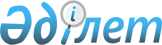 2008 жылғы 13 желтоқсандағы "Талдықорған қаласының 2009 жылғы бюджеті туралы" N 88 шешіміне өзгерістер енгізу туралы
					
			Күшін жойған
			
			
		
					Алматы облысы Талдықорған қалалық мәслихатының 2009 жылғы 31 шілдедегі N 128 шешімі. Алматы облысының Әділет департаменті Талдықорған қаласының әділет басқармасында 2009 жылы 13 тамызда N 2-1-102 тіркелді. Күші жойылды - Алматы облысы Талдықорған қалалық мәслихатының 2010 жылғы 14 сәуірдегі N 178 шешімімен      Ескерту. Күші жойылды - Алматы облысы Талдықорған қалалық мәслихатының 2010.04.14 N 178 шешімімен

      Қазақстан Республикасының Бюджет кодексінің 106-бабының 1, 2 тармақтарына, Қазақстан Республикасының "Қазақстан Республикасындағы жергілікті мемлекеттік басқару және өзін-өзі басқару туралы" Заңының 6-бабына сәйкес Талдықорған қалалық мәслихаты ШЕШІМ ҚАБЫЛДАДЫ:



      1.Талдықорған қалалық мәслихатының 2008 жылғы 13 желтоқсандағы "Талдықорған қаласының 2009 жылғы бюджеті туралы" N 88 (2009 жылғы 8 қаңтардағы тіркеу N 2-1-91, "Талдықорған" газетінің 2009 жылғы 16 қаңтардағы 3-нөмірі), 2009 жылғы 24 ақпандағы N 100 енгізілген өзгерістермен (2009 жылғы 16 наурыздағы тіркеу N 2-1-93, "Талдықорған" газетінің 2009 жылғы 27 наурыздағы 13-нөмірі), 2009 жылғы 22 сәуірдегі N 107 енгізілген өзгерістер (2009 жылғы 24 сәуірдегі тіркеу N 2-1-97, "Талдықорған" газетінің 2009 жылғы 8 мамырдағы 19-нөмірі) шешіміне келесі өзгерістер енгізілсін:



      1 тармақтағы:

      1. "Кірістер" деген жол бойынша "9399530" саны "9918147" санына ауыстырылсын;

      "салықтық түсімдер" деген жол бойынша "458744" саны "619648" санына ауыстырылсын;

      "салықтық емес түсімдер" деген жол бойынша "104900" саны "137440" санына ауыстырылсын;

      "негізгі капиталды сатудан түсетін түсімдер" деген жол бойынша "246737" саны "309034" санына ауыстырылсын;

      "трансферттердің түсімдері" деген жол бойынша "8589149" саны "8852025" санына ауыстырылсын;



      2. "Шығындар" деген жол бойынша "9385751" саны "9778243" санына ауыстырылсын;

      "5.Бюджеттің тапшылығы" деген жол бойынша "-66221" саны "59904" санына ауыстырылсын;

      "6.Бюджеттің тапшылығын қаржыландыру" деген жол бойынша "66221" саны "-59904" санына ауыстырылсын;

      "қарыздарды өтеу" деген жол бойынша "331128" саны "457253" санына ауыстырылсын;



      3 тармақтағы:

      "жалпы сипаттағы мемлекеттік қызметтер" деген жол бойынша "118268" саны "118935" санына ауыстырылсын;

      "қорғаныс" деген жол бойынша "460715" саны "600715" санына ауыстырылсын;

      "білім беру" деген жол бойынша "3724175" саны "3740680" санына ауыстырылсын;

      "тұрғын үй-коммуналдық шаруашылық" деген жол бойынша "3859990" саны "4052704" санына ауыстырылсын;

      "мәдениет, спорт, туризм және ақпараттық кеңістік" деген жол бойынша "85023" саны "85198" санына ауыстырылсын;

      "көлік және коммуникация" деген жол бойынша "487952" саны "549516" санына ауыстырылсын;

      "басқалар" деген жол бойынша "57737" саны "38604" санына ауыстырылсын;



      2. Көрсетілген шешімнің 1 қосымшасы осы шешімнің 1 қосымшасына сәйкес жаңа редакцияда баяндалсын.



      3. Осы шешім 2009 жылдың 1 қаңтарынан қолданысқа енгізіледі.      Кезекті 17-сессияның

      төрайымы                                   Ж. Нұрлыбаева      Қалалық мәслихаттың

      хатшысы                                    М. Бопазов

Талдықорған қалалық мәслихаттың

2009 ж.31 шілдедегі

"2008 жылғы 13 желтоқсандағы

"Талдықорған қаласының 2009 жылғы

бюджеті туралы" N 88 шешіміне өзгерістер

енгізу туралы" N 128 шешіміне

1 қосымша2008 жылғы 13 желтоқсандағы

"Талдықорған қаласының

2009 жылғы бюджеті туралы" N 88 шешіміне

1 қосымша Талдықорған қаласының 2009 жылғы бюджеті
					© 2012. Қазақстан Республикасы Әділет министрлігінің «Қазақстан Республикасының Заңнама және құқықтық ақпарат институты» ШЖҚ РМК
				СанатыСанатыСанатыСанатыСомасы

(мың теңге)СыныпСыныпСыныпСомасы

(мың теңге)ІшкісыныпІшкісыныпСомасы

(мың теңге)А Т А У ЫСомасы

(мың теңге)1. Кірістер99181471Салықтық түсімдер6196484Меншікке салынатын салықтар3572981Мүлікке салынатын салықтар1780003Жер салығы751004Көлік құралдарына салынатын салық1040005Бірыңғай жер салығы1985Тауарларға, жұмыстарға және

қызметтерге салынатын iшкi салықтар821062Акциздер158863Табиғи және басқа ресурстарды пайдаланғаны

үшін түсетін түсімдер110004Кәсіпкерлік және кәсіби қызметті

жүргізгені үшін алынатын алымдар442205Құмар ойын бизнеске салық110008Заңдық мәнді іс-әрекеттерді жасағаны

және (немесе) құжаттар бергені үшін

оған уәкілеттігі бар мемлекеттік

органдар немесе лауазымды адамдар

алатын міндетті төлемдер1802441Мемлекеттік баж1802442Салықтық емес түсімдер1374401Мемлекет меншігінен түсетін түсімдер61311Мемлекеттік кәсіпорындардың таза кірісі

бөлігіндегі түсімдер12315Мемлекет меншігіндегі мүлікті жалға

беруден түсетін кірістер49002Мемлекеттік бюджеттен қаржыландырылатын

мемлекеттік мекемелердің тауарларды

(жұмыстарды, қызметтерді) өткізуінен

түсетін түсімдер1001Мемлекеттік бюджеттен қаржыландырылатын

мемлекеттік мекемелердің тауарларды

(жұмыстарды, қызметтерді) өткізуінен

түсетін түсімдер1003Мемлекеттік бюджеттен қаржыландырылатын

мемлекеттік мекемелер ұйымдастыратын

мемлекеттік сатып алуды өткізуден түсетін

ақша түсімдері1001Мемлекеттік бюджеттен қаржыландырылатын

мемлекеттік мекемелер ұйымдастыратын

мемлекеттік сатып алуды өткізуден түсетін

ақша түсімдері1004Мемлекеттік бюджеттен

қаржыландырылатын, сондай-ақ Қазақстан

Республикасы Ұлттық Банкінің

бюджетінен (шығыстар сметасынан)

ұсталатын және қаржыландырылатын

мемлекеттік мекемелер салатын

айыппұлдар, өсімпұлдар, санкциялар,

өндіріп алулар940001Мұнай секторы ұйымдарынан түсетін

түсімдерді қоспағанда, мемлекеттік

бюджеттен қаржыландырылатын, сондай-ақ

Қазақстан Республикасы Ұлттық Банкінің

бюджетінен (шығыстар сметасынан) ұсталатын

және қаржыландырылатын мемлекеттік

мекемелер салатын айыппұлдар, өсімпұлдар,

санкциялар, өндіріп алулар940006Басқа да салықтық емес түсімдер371091Басқа да салықтық емес түсімдер371093Негізгі капиталды сатудан түсетін

түсімдер3090341Мемлекеттік мекемелерге бекітілген

мемлекеттік мүлікті сату2455341Мемлекеттік мекемелерге бекітілген

мемлекеттік мүлікті сату2455343Жерді және материалдық емес активтерді

сату635001Жерді сату635004Трансферттердің түсімдері88520252Мемлекеттік басқарудың жоғары тұрған

органдарынан түсетін трансферттер88520252Облыстық бюджеттен түсетін трансферттер8852025Функциялық топФункциялық топФункциялық топФункциялық топФункциялық топСомасы

(мың теңге)Кіші функцияКіші функцияКіші функцияКіші функцияСомасы

(мың теңге)Бюджеттік бағдарламалардың әкімшісіБюджеттік бағдарламалардың әкімшісіБюджеттік бағдарламалардың әкімшісіСомасы

(мың теңге)БағдарламаБағдарламаСомасы

(мың теңге)2. Шығындар97782431Жалпы сипаттағы мемлекеттік

қызметтер1189351Мемлекеттік басқарудың жалпы

функцияларын орындайтын өкілді,

атқарушы және басқа органдар87882112Аудан (облыстық маңызы бар қала)

мәслихатының аппараты12332001Аудан (облыстық маңызы бар қала)

мәслихатының қызметін қамтамасыз ету12332122Аудан (облыстық маңызы бар қала)

әкімінің аппараты60674001Аудан (облыстық маңызы бар қала)

әкімінің қызметін қамтамасыз ету59795002Ақпараттық жүйелер құру879123Қаладағы аудан, аудандық маңызы

бар қала, кент, ауыл (село),

ауылдық (селолық) округ әкімінің

аппараты14876001қаладағы ауданның, аудандық маңызы

бар қаланың, кенттің, ауылдың

(селоның), ауылдық (селолық)

округтің әкімі аппаратының қызметін

қамтамасыз ету148762Қаржылық қызмет17992452Ауданның (облыстық маңызы бар

қаланың) қаржы бөлімі17992001қаржы бөлімінің қызметін қамтамасыз

ету15699003Салық салу мақсатында мүлікті

бағалауды жүргізу22935Жоспарлау және статистикалық

қызмет13061453Ауданның (облыстық маңызы бар

қаланың) экономика және бюджеттік

жоспарлау бөлімі13061001Экономика және бюджеттік жоспарлау

бөлімінің қызметін қамтамасыз ету130612қорғаныс6007151Әскери мұқтаждар715122Аудан (облыстық маңызы бар қала)

әкімінің аппараты715005Жалпыға бірдей әскери міндетті

атқару шеңберіндегі іс-шаралар7152Төтенше жағдайлар жөнiндегi

жұмыстарды ұйымдастыру600000122Аудан (облыстық маңызы бар қала)

әкімінің аппараты600000006Аудан (облыстық маңызы бар қала)

ауқымындағы төтенше жағдайлардың

алдын алу және оларды жою6000003қоғамдық тәртіп, қауіпсіздік,

құқықтық, сот, қылмыстық-атқару

қызметі234751Құқық қорғау қызметі23475458Ауданның (облыстық маңызы бар

қаланың) тұрғын үй-коммуналдық

шаруашылығы, жолаушылар көлігі және

автомобиль жолдары бөлімі23475021Елдi мекендерде жол жүрісі

қауiпсiздiгін қамтамасыз ету234754Білім беру37406801Мектепке дейінгі тәрбие және

оқыту224191464Ауданның (облыстық маңызы бар

қаланың) білім беру бөлімі224191009Мектепке дейінгі тәрбие ұйымдарының

қызметін қамтамасыз ету2241912Бастауыш, негізгі орта және

жалпы орта білім беру1893052123Қаладағы аудан, аудандық маңызы

бар қала, кент, ауыл (село),

ауылдық (селолық) округ әкімінің

аппараты1177005Ауылдық (селолық) жерлерде балаларды

мектепке дейін тегін алып баруды

және кері алып келуді ұйымдастыру1177464Ауданның (облыстық маңызы бар

қаланың) білім беру бөлімі1891875003Жалпы білім беру1788189006Балалар үшін қосымша білім беру65542010Республикалық бюджеттен берілетін

нысаналы трансферттердің есебінен

білім берудің мемлекеттік жүйесіне

оқытудың жаңа технологияларын енгізу381449Білім беру саласындағы өзге де

қызметтер1623437464Ауданның (облыстық маңызы бар

қаланың) білім беру бөлімі460533001Білім беру бөлімінің қызметін

қамтамасыз ету20561004Ауданның (облыстық маңызы бар

қаланың) мемлекеттік білім беру

мекемелерінде білім беру жүйесін

ақпараттандыру30942005Ауданның (аудандық маңызы бар

қаланың) мемлекеттік білім беру

мекемелер үшін оқулықтар мен оқу-

әдістемелік кешендерді сатып алу

және жеткізу26786007Аудандық (қалалық) ауқымдағы

мектеп олимпиадаларын және мектептен

тыс іс-шараларды өткiзу2239011Өңірлік жұмыспен қамту және

кадрларды қайта даярлау стратегиясын

іске асыру шеңберінде білім беру

объектілерін күрделі, ағымды жөндеу380005467Ауданның (облыстық маңызы бар

қаланың) құрылыс бөлімі1162904037Білім беру объектілерін салу және

реконструкциялау11629046Әлеуметтік көмек және әлеуметтік

қамсыздандыру5355612Әлеуметтік көмек504076451Ауданның (облыстық маңызы бар

қаланың) жұмыспен қамту және

әлеуметтік бағдарламалар бөлімі380073002Еңбекпен қамту бағдарламасы166544004Ауылдық жерлерде тұратын денсаулық

сақтау, білім беру, әлеуметтік

қамтамасыз ету, мәдениет және спорт

мамандарына отын сатып алуға

Қазақстан Республикасының

заңнамасына сәйкес әлеуметтік көмек

көрсету1363005Мемлекеттік атаулы әлеуметтік көмек24214006Тұрғын үй көмегі49852007Жергілікті өкілетті органдардың

шешімі бойынша азаматтардың

жекелеген топтарына әлеуметтік көмек40524010Үйден тәрбиеленіп оқытылатын мүгедек

балаларды материалдық қамтамасыз ету3844014Мұқтаж азаматтарға үйде әлеуметтік

көмек көрсету1829701618 жасқа дейінгі балаларға

мемлекеттік жәрдемақылар39204017Мүгедектерді оңалту жеке

бағдарламасына сәйкес, мұқтаж

мүгедектерді міндетті гигиеналық

құралдармен қамтамасыз етуге, және

ымдау тілі мамандарының, жеке

көмекшілердің қызмет көрсету36231464Ауданның (облыстық маңызы бар

қаланың) білім беру бөлімі124003008Білім беру ұйымдарының күндізгі оқу

нысанының оқушылары мен

тәрбиеленушілерін әлеуметтік қолдау1240039Әлеуметтік көмек және әлеуметтік

қамтамасыз ету салаларындағы

өзге де қызметтер31485451Ауданның (облыстық маңызы бар

қаланың) жұмыспен қамту және

әлеуметтік бағдарламалар бөлімі31485001Жұмыспен қамту және әлеуметтік

бағдарламалар бөлімінің қызметін

қамтамасыз ету28467011Жәрдемақыларды және басқа да

әлеуметтік төлемдерді есептеу, төлеу

мен жеткізу бойынша қызметтерге ақы

төлеу30187Тұрғын үй-коммуналдық шаруашылық40527041Тұрғын үй шаруашылығы1364755458Ауданның (облыстық маңызы бар

қаланың) тұрғын үй-коммуналдық

шаруашылығы, жолаушылар көлігі және

автомобиль жолдары бөлімі9610002Мемлекеттік қажеттіліктер үшін жер

учаскелерін алып қою, соның ішінде

сатып алу жолымен алып қою және

осыған байланысты жылжымайтын

мүлікті иеліктен айыру9261003Мемлекеттік тұрғын үй қорының

сақталуын ұйымдастыру349467Ауданның (облыстық маңызы бар

қаланың) құрылыс бөлімі1355145003Мемлекеттік коммуналдық тұрғын үй

қорының тұрғын үй құрылысы және

(немесе) сатып алу551304004Инженерлік коммуникациялық

инфрақұрылымды дамыту, жайластыру

және (немесе) сатып алу562935019Тұрғын үй салу және (немесе) сатып

алу2409062Коммуналдық шаруашылық2073306458Ауданның (облыстық маңызы бар

қаланың) тұрғын үй-коммуналдық

шаруашылығы, жолаушылар көлігі және

автомобиль жолдары бөлімі2073306027Ауданның (облыстық маңызы бар

қаланың) коммуналдық меншігіндегі

газ жүйелерін қолдануды ұйымдастыру7351029Сумен жабдықтау жүйесін дамыту125045030Өңірлік жұмыспен қамту және

кадрларды қайта даярлау стратегиясын

іске асыру шеңберінде инженерлік

коммуникациялық инфрақұрылымды

жөндеу және елді-мекендерді көркейту1630950032Өңірлік жұмыспен қамту және

кадрларды қайта даярлау стратегиясын

іске асыру шеңберінде инженерлік

коммуникациялық инфрақұрылымды

дамыту3099603Елді-мекендерді көркейту614643458Ауданның (облыстық маңызы бар

қаланың) тұрғын үй-коммуналдық

шаруашылығы, жолаушылар көлігі және

автомобиль жолдары бөлімі614643015Елді мекендердегі көшелерді

жарықтандыру148254016Елді мекендердің санитариясын

қамтамасыз ету69027017Жерлеу орындарын күтіп-ұстау және

туысы жоқтарды жерлеу2544018Елді мекендерді абаттандыру және

көгалдандыру3948188Мәдениет,спорт, туризм және

ақпараттық кеңістік851981Мәдениет саласындағы қызмет24336455Ауданның (облыстық маңызы бар

қаланың) мәдениет және тілдерді

дамыту бөлімі24336003Мәдени-демалыс жұмысын қолдау243362Спорт8135465Ауданның (облыстық маңызы бар

қаланың) дене шынықтыру және спорт

бөлімі8135006Аудандық (облыстық маңызы бар

қалалық) деңгейде спорттық жарыстар

өткізу7183007Әр түрлi спорт түрлерi бойынша аудан

(облыстық маңызы бар қала) құрама

командаларының мүшелерiн дайындау

және олардың облыстық спорт

жарыстарына қатысуы9523Ақпараттық кеңістік35358455Ауданның (облыстық маңызы бар

қаланың) мәдениет және тілдерді

дамыту бөлімі24623006Аудандық (қалалық) кітапханалардың

жұмыс істеуі21499007Мемлекеттік тілді және Қазақстан

халықтарының басқа да тілдерін

дамыту3124456Ауданның (облыстық маңызы бар

қаланың) ішкі саясат бөлімі10735002Бұқаралық ақпарат құралдары арқылы

мемлекеттік ақпарат саясатын жүргізу107359Мәдениет,спорт, туризм және

ақпараттық кеңістік ұйымдастыру

жөніндегі өзге де қызметтер17369455Ауданның (облыстық маңызы бар

қаланың) мәдениет және тілдерді

дамыту бөлімі5318001Мәдениет және тілдерді дамыту

бөлімінің қызметін қамтамасыз ету5318456Ауданның (облыстық маңызы бар

қаланың) ішкі саясат бөлімі7369001Ішкі саясат бөлімінің бөлімінің

қызметін қамтамасыз ету5810003Жастар саясаты саласындағы өңірлік

бағдарламаларды іске асыру1559465Ауданның (облыстық маңызы бар

қаланың) дене шынықтыру және

спорт бөлімі4682001Дене шынықтыру және спорт бөлімі

қызметін қамтамасыз ету468210Ауыл, су, орман, балық

шаруашылығы, ерекше қорғалатын

табиғи аумақтар, қоршаған ортаны

және жануарлар дүниесін қорғау,

жер қатынастары146441Ауыл шаруашылығы5753462Ауданның (облыстық маңызы бар

қаланың) ауыл шаруашылық бөлімі4772001Ауыл шаруашылығы бөлімінің қызметін

қамтамасыз ету4441005Алып қойылатын және жойылатын ауру

жануарлардың, жануарлардан алынатын

өнімдер мен шикізаттың құнын

иелеріне өтеу331453Ауданның (облыстық маңызы бар

қаланың) экономика және бюджеттік

жоспарлау бөлімі981099Республикалық бюджеттен берілетін

нысаналы трансферттер есебінен

ауылдық елді мекендер саласының

мамандарын әлеуметтік қолдау

шараларын іске асыру9816Жер қатынастары8891463Ауданның (облыстық маңызы бар

қаланың) жер қатынастары бөлімі8891001Жер қатынастары бөлімінің қызметін

қамтамасыз ету889111Өнеркәсіп, сәулет, қала құрылысы

және құрылыс қызметі163582Сәулет, қала құрылысы және құрылыс

қызметі16358467Ауданның (облыстық маңызы бар

қаланың) құрылыс бөлімі10330001Құрылыс бөлімінің қызметін

қамтамасыз ету10330468Ауданның (облыстық маңызы бар

қаланың) сәулет және қала құрылысы

бөлімі6028001Қала құрылысы және сәулет бөлімінің

қызметін қамтамасыз ету602812Көлік және коммуникация54951601Автомобиль көлігі407516458Ауданның (облыстық маңызы бар

қаланың) тұрғын үй-коммуналдық

шаруашылығы, жолаушылар көлігі және

автомобиль жолдары бөлімі407516023Автомобиль жолдарының жұмыс істеуін

қамтамасыз ету40751609Көлік және коммуникациялар

саласындағы өзге де қызметтер142000458Ауданның (облыстық маңызы бар

қаланың) тұрғын үй-коммуналдық

шаруашылығы, жолаушылар көлігі және

автомобиль жолдары бөлімі142000008Өңірлік жұмыспен қамту және

кадрларды қайта даярлау стратегиясын

іске асыру шеңберінде аудандық

маңызы бар автомобиль жолдарын,

қала және елді-мекендер көшелерін

жөндеу және ұстау14200013Басқалар386043Кәсіпкерлік қызметті қолдау және

бәсекелестікті қорғау4927469Ауданның (облыстық маңызы бар

қаланың) кәсіпкерлік бөлімі4927001Кәсіпкерлік бөлімі қызметін

қамтамасыз ету49279Басқалар33677452Ауданның (облыстық маңызы бар

қаланың) қаржы бөлімі16208012Ауданның (облыстық маңызы бар

қаланың) жергілікті атқарушы

органының резерві16208458Ауданның (облыстық маңызы бар

қаланың) тұрғын үй-коммуналдық

шаруашылығы, жолаушылар көлігі және

автомобиль жолдары бөлімі17469001Тұрғын үй-коммуналдық шаруашылығы,

жолаушылар көлігі және автомобиль

жолдары бөлімінің қамтамасыз ету1746915Трансферттер18531Трансферттер1853452Ауданның (облыстық маңызы бар

қаланың) қаржы бөлімі1853006Нысаналы пайдаланылмаған (толық

пайдаланылмаған) трансферттерді

қайтару18533. Таза бюджеттік кредиттеу0Функциялық топФункциялық топФункциялық топФункциялық топФункциялық топФункциялық топСомасы

(мың теңге)Кіші функцияКіші функцияКіші функцияКіші функцияКіші функцияСомасы

(мың теңге)Бюджеттік бағдарламалардың әкімшісіБюджеттік бағдарламалардың әкімшісіБюджеттік бағдарламалардың әкімшісіБюджеттік бағдарламалардың әкімшісіСомасы

(мың теңге)БағдарламаБағдарламаБағдарламаСомасы

(мың теңге)Кіші бағдарламаКіші бағдарламаСомасы

(мың теңге)4. Қаржы активтерімен жасалатын

операциялар бойынша сальдо80000Қаржы активтерін сатып алуды8000013Басқалар800009Басқалар80000452Ауданның (облыстық маңызы бар

қаланың) қаржы бөлімі80000014Заңды тұлғалардың жарғылық

капиталын қалыптастыру немесе

ұлғайту80000СанатыСанатыСанатыСанатыСанатыСомасы

(мың теңге)СыныпСыныпСыныпСыныпСомасы

(мың теңге)Ішкі сыныпІшкі сыныпІшкі сыныпІшкі сыныпСомасы

(мың теңге)ЕрекшелігіЕрекшелігіСомасы

(мың теңге)А Т А У Ы
5.Бюджеттің тапшылығы

(профициті)599046.Бюджеттің тапшылығын

қаржыландыру (профицитті

пайдалану) -599047Қарыздар түсімі2409061Мемлекеттік ішкі қарыздар2409062Қарыз алу келісім-шарттары2409063Ауданның (облыстық маңызы бар

қаланың) жергілікті атқарушы

органы алатын қарыздар2409068Бюджет қаражаттарының

пайдаланылатын қалдықтары1564431Бюджет қаражаты қалдықтары1564431Бюджет қаражатының бос қалдықтары1564431Бюджет қаражатының бос қалдықтары156443Функциялық топФункциялық топФункциялық топФункциялық топФункциялық топФункциялық топСомасы

(мың теңге)Кіші функцияКіші функцияКіші функцияКіші функцияКіші функцияСомасы

(мың теңге)Бюджеттік бағдарламалардың әкімшісіБюджеттік бағдарламалардың әкімшісіБюджеттік бағдарламалардың әкімшісіБюджеттік бағдарламалардың әкімшісіСомасы

(мың теңге)БағдарламаБағдарламаБағдарламаСомасы

(мың теңге)Кіші бағдарламаКіші бағдарламаСомасы

(мың теңге)16Қарыздарды өтеу4572531Қарыздарды өтеу457253452Ауданның (облыстық маңызы бар

қаланың) қаржы бөлімі4572539Жергiлiктi атқарушы органдардың

борышын өтеу45725324Жоғары тұрған бюджеттің алдында457253